25.06.2020- rytmikaWitam wszystkie dzieci! Dzisiejszy temat: Lato, lato czeka.3-4-5- latki„Wesołe powitanie”- piosenka na powitanie odsyłam do linku:https://www.youtube.com/watch?v=8HozqzBRUec„Lato czeka”-  słuchanie piosenki 3-4-latki, śpiew refrenu – karaoke 5-latkiodsyłam do linku:https://www.youtube.com/watch?v=hPfioB70WC0Śpiew karaoke 5-latkiodsyłam do linku:https://www.youtube.com/watch?v=DCxKlq2XccULato, lato, lato czeka
Razem z latem czeka rzeka
Razem z rzeką czeka las
A tam ciągle nie ma nasLato, lato, nie płacz czasem
Czekaj z rzeką, czekaj z lasem
W lesie schowaj dla nas chłodny cień
Przyjedziemy lada dzieńJuż za parę dni, za dni parę
Weźmiesz plecak swój i gitarę
Pożegnania kilka słów
Pitagoras bądźcie zdrów
Do widzenia wam canto, cantareLato, lato, mieszka w drzewach
Lato, lato, w ptakach śpiewa
Słońcu każe odkryć twarz
Lato, lato,… Relaksacja- połóż się i odpocznij przy dźwiękach muzyki.odsyłam do linku:https://www.youtube.com/watch?v=SCjAEV2v6JUPiosenka na do widzenia:odsyłam do linku:https://www.youtube.com/watch?v=fPzOtDkj00o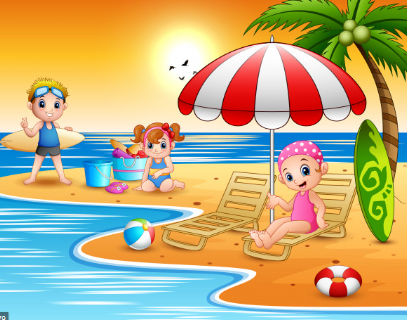 Radosnych wakacji!